8. srpna, tak jako každé úterý, sloužil v našem domově mši p. arciděkan Pavel Procházka. Mše se tentokrát konala na terase domova a byla spojena s koncertem mladých brněnských hudebníků. Hudební doprovod zajistili na klarinet, housle a violu. Moc jsme se na ně těšili, protože u nás v domově vystoupili již potřetí. Nové klientky byly moc mile překvapeny a potěšeny. Děkujeme p. arciděkanovi Pavlovi Procházkovi za zprostředkování koncertu.Na sobotu 11. srpna jsme dostali pozvání  na "Klikobraní" do DOZP v Kytlicích. Byla to moc pěkná akce pro děti i pro dospělé. Viděli jsme ukázku dravého ptactva, pohladili jsme si vycvičené pejsky, děti se mohly povozit na ponících. Viděli jsme módní přehlídku, mohli jsme si zakoupit za symbolickou cenu výrobky z místní rukodělné dílny a další zajímavé věci. Moc se nám tam líbilo.Protože prázdniny končí a děti našich zaměstnanců zase nastoupí do školy, zaměstnanci vymysleli uspořádat akci, kde budou děti soutěžit společně s našimi klientkami. Určili jsme termín na pátek 24.8.2018. Pozvali jsme také Františka Veselého, aby nám k soutěžnímu klání pěkně zahrál. Utvořili jsme 3 družstva a začala celá akce. Sice svítilo sluníčko, ale opakovanému dešti jsme se nevyhnuli, tak jsme byli rádi, že jsme soutěže umístili do jídelny a ne pod "širé nebe". Po soutěžení jsme si i zatancovali a paní kuchařky nám na terase na grilu opekly grilovací klobásy. Byl to moc pěkný nápad a děti i my všichni jsme si to moc užili.Dana Filausová, vedoucí sociálního úseku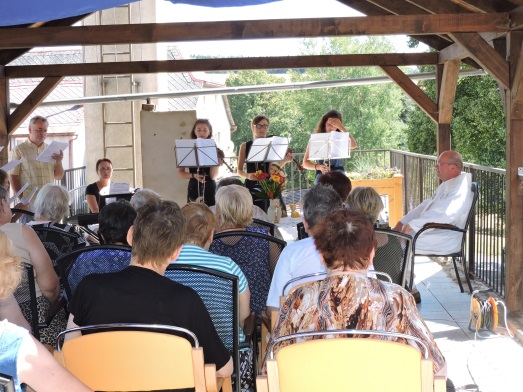 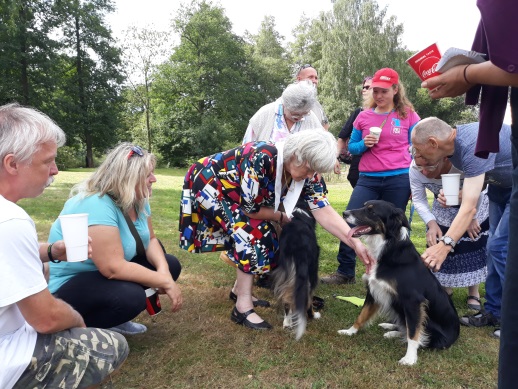 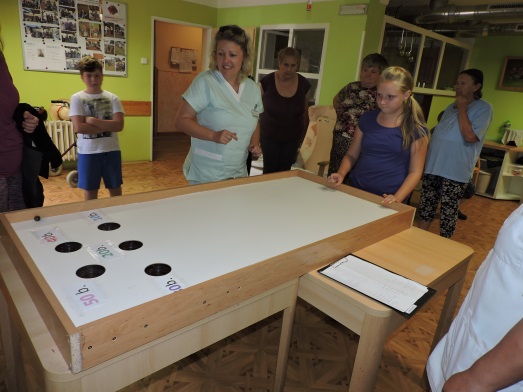 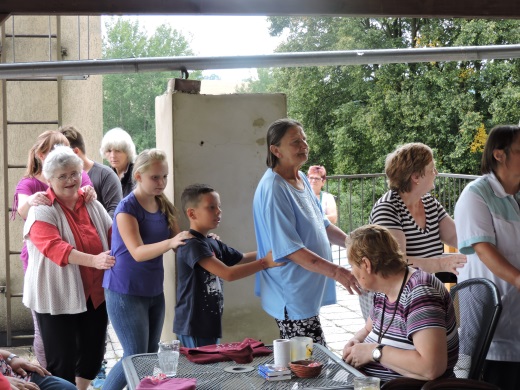 